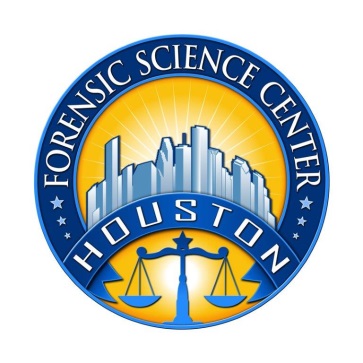 Houston Forensic Science Center, Inc. (HFSC), is an independent organization created by Houston Mayor Annise Parker and the Houston City Council to provide forensic science services formerly delivered by the Houston Police Department.  HFSC has been officially registered as a Texas Local Government Corporation* since June 26, 2012.  HFSC is now seeking a full-time Director of Methods and Validation. HFSC offers a competitive salary and benefit package that is commensurate with experience.POSITION SUMMARYThe Director of Methods and Validation will direct and implement methods, validation and research policies, objectives, and initiatives for the corporation.  These efforts will include initiatives in all forensic discipline areas of the corporation. As the first director for a new service line, the successful applicant will ensure methods, validation and research activities support and enhance the corporation’s competitive position and viability in the field of forensic services.   MINIMUM EDUCATION REQUIREMENTSRequires a master’s degree, with a Ph.D. strongly preferred.  Familiarity with a variety of the field's concepts, practices, and procedures is required.  MINIMUM EXPERIENCE REQUIREMENTSMinimum of ten (10) years of experience required, with direct experience in a start-up capacity strongly preferred.  KNOWLEDGE AND SKILL REQUIREMENTSExperienced as a leader in the field of research Demonstrated skill in oral and written communicationProven judgment in effectively handling complex issuesDemonstrated creativity in accomplishing goals and objectivesDemonstrated skill in effectively utilizing technology and related software applications, with proven expertise in Microsoft Office applicationsDemonstrated skills in handling multiple tasks and prioritizing work assignmentsDemonstrated ability to effectively handle conflict and uncertain situationsDemonstrated ability to work with frequent interruptions and changing prioritiesDemonstrated ability to establish and maintain effective working relationships with fellow employees, internal customers, and external customers.CONTACT INFORMATIONInterested applicants meeting the job qualifications may forward their résumé and cover letter to ykemp@houstonforensicscience.org.Houston Forensic Science Center, Inc., is an Equal Employment Opportunity Employer*A “local government corporation” is created to aid and act on behalf of one or more local governments to accomplish any governmental purpose of those governments.  